ช่องทางการตอบแบบวัดการรับรู้ของผู้มีส่วนได้ส่วนเสียภายใน (IIT)2562https://itas.nacc.go.th/go/iit/5y2lkn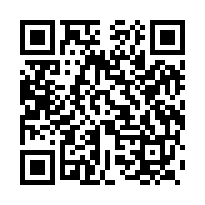 